Die Sicherheitsbarrieren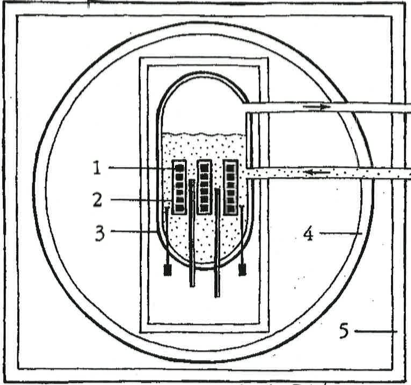 0102030405Quelle: PSR/IPPNW